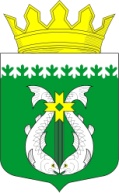 РЕСПУБЛИКА КАРЕЛИЯKARJALAN TAZAVALDUАДМИНИСТРАЦИЯСУОЯРВСКОГО МУНИЦИПАЛЬНОГО ОКРУГАSUOJÄRVEN PIIRIKUNNAN HALLINDOПОСТАНОВЛЕНИЕ22.11.2023                                                                                                                 № 1395О принятии решения о проведении капитального ремонта общего имущества в многоквартирном доме В соответствии с частью 6 статьи 189 Жилищного кодекса Российской Федерации, краткосрочным планом реализации в 2022-2024 годах региональной программы капитального ремонта общего имущества в многоквартирных домах, расположенных на территории Республики Карелия, на 2015-2047 годы, утвержденным приказом Министерства строительства, жилищно-коммунального хозяйства и энергетики Республики Карелия от 28 декабря 2022 г. № 551, на основании обращений Фонда капитального ремонта Республики Карелия  от 30.06.2023 № 4372:Принять решение о проведении капитального ремонта общего имущества в многоквартирном доме в г. Суоярви, собственники которого не приняли решение о проведении капитального ремонта общего имущества в многоквартирном доме, расположенным по адресу: Суоярвский муниципальный округ, г. Суоярви, ул. Советская, д. 20.Направить копию  настоящего постановления в адрес Фонда капитального ремонта Республики Карелия.Опубликовать настоящее постановление на официальном сайте администрации Суоярвского муниципального округа в информационно-телекоммуникационной сети «Интернет».Контроль за исполнением настоящего постановления возложить на первого заместителя главы администрации Суоярвского муниципального округа С.С. Денисова. Глава Суоярвскогомуниципального округа                                                                                  Р.В. ПетровРазослать: Дело, отдел по развитию инфраструктуры и благоустройства, Фонд капитального ремонта Республики Карелия, Денисову С.С.,  МКУ «ЦУМИ и ЗР Суоярвского района», 